IMAGE 1 : DIFFERENTES APPARENCES PHYSIQUES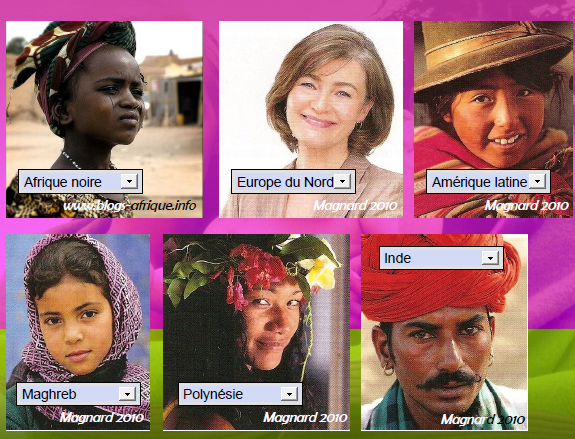 IMAGE 2 : DIFFERENTES FAçONS DE PRENDRE SON REPAS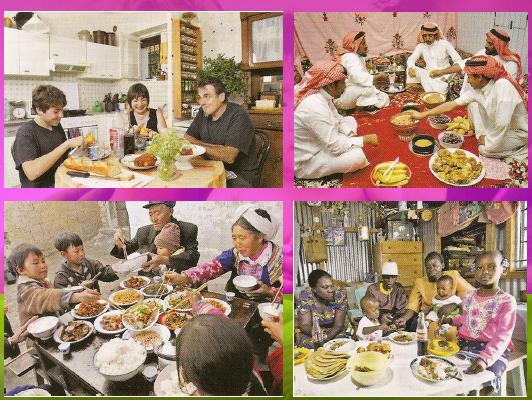 IMAGE 3 : DIFFERENTES FAçONS DE SE SALUER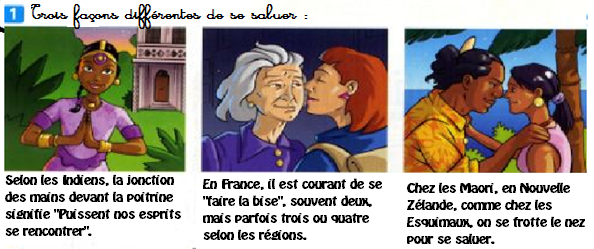 IMAGE 4 : DIFFERENTES FAçONS D’HABITER (EN PLUS)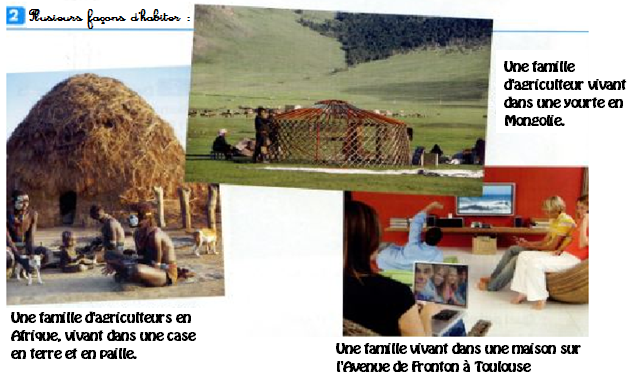 